Learning Objective  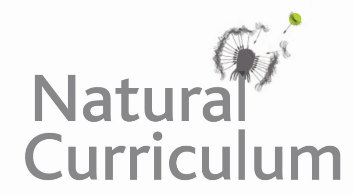 We are learning to use commas to clarify meaning and avoid ambiguity.Challenge 1Draw a picture to show the meaning of the sentences below:Challenge 2Where you put a comma in a sentence can affect the meaning of the sentence. For each pair of sentences, add a comma so that each sentence has a different meaning.  Explain how the commas alter the meaning behind each sentence.2A) 	After they left the turtles the vulture and the presenter went to sleep.	After they left the turtles the vulture and the presenter went to sleep.

2B) 	If you come then George and Angela can see the arribada too. 	If you come then George and Angela can see the arribada too.
1A) The presenter likes cooking turtles cycling and reading.1B) The presenter likes cooking, turtles, cycling and reading.2A) The presenter walked behind the turtle, with a camera. 2B) The presenter walked behind the turtle with a camera. 